Муниципальное автономное дошкольное образовательное учреждение «Детский сад № 272 общеразвивающего вида с приоритетным осуществлением деятельности по познавательно - речевому направлению развития детей» (МАДОУ №272)_____________________________________________________________________________Волжская, . Красноярск, 660013 телефон 266-97-02 эл. адрес: sad272@mail.ru ОКПО52291320, ОГРН 1022402058403 ИНН 2462019634/ КПП 246201001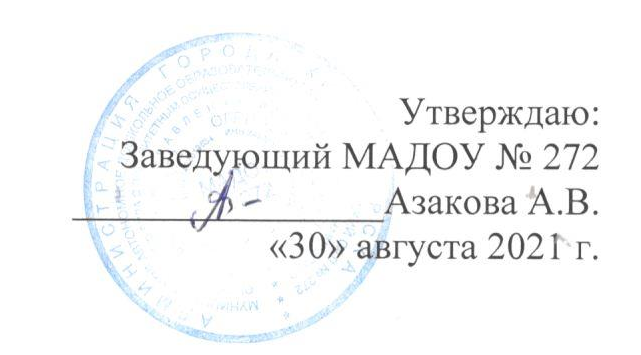 ГРАФИК ДОСТУПА ГРАЖДАНна территорию МАДОУ № 272 (ул. Волжская, 22)*Часы приема администрации ежедневно с 9.00 до 17.00 часов (кроме праздничных и выходных дней).Ежедневно*C 7.00 до 19.00В часы работы учрежденияПраздничные, выходные днинет